|UKE 48 i 7. klasseMål for perioden:                                                   Tema:  Til heimen  På onsdag er 7. klasse invitert på forestilling på Akset, der 10. klasse har ei musikalsk forestilling for de litt større elevene i kommunen. Etter forestillinga går vi på biblioteket på Straumen. Eleven må derfor huske bibliotekkortet sitt på onsdag. Jeg synes det er blitt skrevet mange gode fortellinger, og tekstene er lagret på office 365, vi skal skrive dem ut så de får limt dem inn i fortellerboka. På fredag må elevene huske svømmetøy. I uke 49 skal vi skrive bokanmeldelse, finn ut hvilken bok du vil skrive om i denne uka.God helg!Hilsen Håkon           Tlf. 93206539       E-post: Hakon.ostbye.mjomen@inderoy.kommune.noMenu1Menu1 Ordenselever: Thale og HermineMandag 27.11.17Tirsdag 28.11.17Onsdag 29.11.17 Torsdag 30.11.17Fredag 01.12.17Morgensamling/NorskMatematikkNorskMusikk/dramaSvømmingEngelskEngelskKu-hå(B)/Matem.Musikk/dramaSvømmingKu-hå(A)/Matem.SamfunnsfagForestilling AksetMatematikkMatematikkKu-hå(A)/NorskNaturfagForestilling AksetNorskNorskKRLENorskGymNaturfagSamfunnsfagSamfunnsfagKRLELEKSER:LEKSER:Mandag27.11.17Tirsdag 28.11.17Onsdag 29.11.17Torsdag 30.11.17Info om Prøver/gloserLEKSER:Norsk Zeppelin lesebok les side 67-70.Zeppelin lesebok les side 86-90.Gjør oppgave 4 a,b og e, side 91 i zeppelin lesebok. Gjør oppgave 5a, side 91 i zeppelin lesebok.Diktat: arealet, volumet, tok, mulighetene, omgitt, handelsmenn,  LEKSER:Matem.Grunnbok 7 a Side 116.Grunnbok 7 a Side 118Grunnbok 7 a Side 130.Grunnbok 7 a Side 131.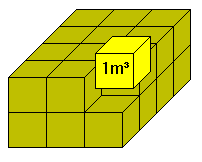 LEKSER:EngelskJuleevangeliet på engelsk.Lær verbene:drive, eat ,fall, feed, fightLEKSER:NaturfagLes s. 66 i boka.Forklar orda Storehjernen,Lillehjernen, HjernestammenLes s. 68 i boka.Forklar «Refleks»Oppgave 6 s. 71.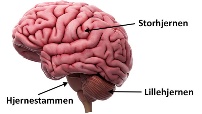 LEKSER:KRLELEKSER:Samfunn.Les side 68-69 i Midgard. Lag 3-6 spørsmål til teksten.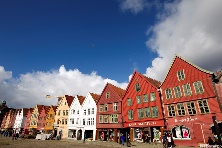 